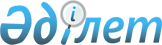 Об утверждении стандартов государственных услуг в сферах деятельности иностранных перевозчиков и использования воздушного пространства
					
			Утративший силу
			
			
		
					Приказ Министра по инвестициям и развитию Республики Казахстан от 30 апреля 2015 года № 530. Зарегистрирован в Министерстве юстиции Республики Казахстан 11 июня 2015 года № 11305. Утратил силу приказом Министра индустрии и инфраструктурного развития Республики Казахстан от 13 октября 2020 года № 527.
      Сноска. Утратил силу приказом Министра индустрии и инфраструктурного развития РК от 13.10.2020 № 527 (вводится в действие по истечении десяти календарных дней после дня его первого официального опубликования).
      В соответствии с подпунктом 1) статьи 10 Закона Республики Казахстан от 15 апреля 2013 года "О государственных услугах" ПРИКАЗЫВАЮ:
      1. Утвердить:
      1) стандарт государственной услуги "Выдача свидетельства об аккредитации иностранных перевозчиков, осуществляющих свою деятельность на территории Республики Казахстан", согласно приложению 1 к настоящему приказу;
      2) стандарт государственной услуги "Выдача разрешения на выполнение международных нерегулярных полетов", согласно приложению 2 к настоящему приказу.
      Сноска. Пункт 1 с изменением, внесенным приказом Министра индустрии и инфраструктурного развития РК от 25.10.2019 № 805 (вводится в действие по истечении десяти календарных дней после дня его первого официального опубликования).


      2. Комитету гражданской авиации Министерства по инвестициям и развитию Республики Казахстан (Сейдахметов Б.К.) обеспечить:
      1) в установленном законодательством Республики Казахстан порядке государственную регистрацию настоящего приказа в Министерстве юстиции Республики Казахстан;
      2) в течение десяти календарных дней после государственной регистрации настоящего приказа в Министерстве юстиции Республики Казахстан направление его копии на официальное опубликование в периодических печатных изданиях и информационно-правовой системе "Әділет";
      3) размещение настоящего приказа на интернет-ресурсе Министерства по инвестициям и развитию Республики Казахстан и на интранет-портале государственных органов;
      4) в течение десяти рабочих дней после государственной регистрации настоящего приказа в Министерстве юстиции Республики Казахстан представление в Юридический департамент Министерства по инвестициям и развитию Республики Казахстан сведений об исполнении мероприятий, предусмотренных подпунктами 1), 2) и 3) пункта 2 настоящего приказа.
      3. Контроль за исполнением настоящего приказа возложить на курирующего вице-министра по инвестициям и развитию Республики Казахстан.
      4. Настоящий приказ вводится в действие по истечении двадцати одного календарного дня после дня его первого официального опубликования.
      "СОГЛАСОВАН"   
      Министр национальной экономики   
      Республики Казахстан   
      ______________________ Е. Досаев   
      от 19 мая 2015 год Стандарт государственной услуги "Выдача свидетельства об аккредитации иностранных перевозчиков, осуществляющих свою деятельность на территории Республики Казахстан"
      Сноска. Приложение 1 в редакции приказа Министра индустрии и инфраструктурного развития РК от 25.10.2019 № 805 (вводится в действие по истечении десяти календарных дней после дня его первого официального опубликования). Раздел 1. Общие положения
      1. Государственная услуга "Выдача свидетельства об аккредитации иностранных перевозчиков, осуществляющих свою деятельность на территории Республики Казахстан" (далее - государственная услуга).
      2. Стандарт государственной услуги разработан Министерством индустрии и инфраструктурного развития Республики Казахстан (далее - Министерство).
      3. Государственная услуга оказывается Комитетом гражданской авиации Министерства (далее - услугодатель).
      Прием заявления и выдача результата оказания государственной услуги осуществляются через веб-портал "электронного правительства": www.egov.kz, www.elicense.kz (далее - портал). Раздел 2. Порядок оказания государственной услуги
      4. Срок оказания государственной услуги - 20 (двадцать) рабочих дней;
      Услугодатель в течение 2 (двух) рабочих дней с момента получения документов услугополучателя проверяет полноту представленных документов. В случае установления факта неполноты представленных документов услугодатель в указанные сроки дает мотивированный отказ в дальнейшем рассмотрении заявления.
      5. Форма оказания государственной услуги: электронная (полностью автоматизированная).
      6. Результат оказания государственной услуги - выдача свидетельства об аккредитации иностранных перевозчиков, осуществляющих свою деятельность на территории Республики Казахстан, либо мотивированный отказ в оказании государственной услуги по основаниям, предусмотренным в пункте 10 настоящего стандарта.
      Форма предоставления результата оказания государственной услуги: электронная.
      Результат оказания государственной услуги направляется услугополучателю в "личный кабинет" в форме электронного документа, удостоверенного электронной цифровой подписью (далее - ЭЦП) уполномоченного лица услугодателя.
      7. Государственная услуга оказывается юридическим лицам (далее - услугополучатели) бесплатно.
      8. График работы:
      1) портала - прием документов осуществляется круглосуточно, за исключением технических перерывов, связанных с проведением ремонтных работ (при обращении услугополучателя после окончания рабочего времени, в выходные и праздничные дни согласно трудовому законодательству Республики Казахстан, прием заявления и выдача результата оказания государственной услуги осуществляется следующим рабочим днем);
      2) услугодателя - с понедельника по пятницу включительно с 9.00 часов до 18.30 часов, с перерывом на обед с 13.00 до 14.30 часов, кроме выходных (суббота и воскресенье) и праздничных дней, согласно трудовому законодательству Республики Казахстан.
      9. Для получения государственной услуги представляется заявление в форме электронного документа, удостоверенного ЭЦП услугополучателя, согласно приложению 1 к настоящему стандарту государственной услуги с приложением следующих документов:
      1) электронная копия устава иностранного перевозчика;
      2) электронная копия положения о представительстве, либо о филиале иностранного перевозчика в Республике Казахстан, либо устава генерального агента;
      3) электронные копии заключенного на соответствующий финансовый год договора на аэропортовое обслуживание, агентских договоров в Республике Казахстан;
      4) электронная копия доверенности на главу представительства, либо филиала иностранного перевозчика, либо на генерального агента;
      5) электронная копия программы авиационной безопасности эксплуатанта гражданского воздушного судна;
      6) электронная копия гарантийного письма о передаче сведений в уполномоченные органы об оформленных и (или) забронированных билетах авиапассажиров осуществляющих полеты в/из Республики Казахстан;
      7) электронная копия свидетельства эксплуатанта и связанных с ним эксплуатационных спецификаций;
      8) электронные копии свидетельств о регистрации всех воздушных судов, на которых планируется выполнение полетов в Республику Казахстан. При аренде воздушного судна с экипажем согласование уполномоченного органа в сфере гражданской авиации государства эксплуатанта с указанием эксплуатанта, который осуществляет руководство полетами воздушного судна;
      9) электронная копия сертификата летной годности всех воздушных судов, на которых планируется выполнение полетов в Республику Казахстан;
      10) электронная копия страхового полиса гражданской ответственности иностранного перевозчика перед пассажирами и третьими лицами;
      11) электронная копия письма, подтверждающего назначение иностранного перевозчика на выполнение регулярных рейсов в Республику Казахстан.
      Сведения об учетной регистрации (перерегистрации) услугополучателя, услугодатель получает из соответствующих государственных информационных систем через шлюз "электронного правительства".
      После сдачи услугополучателем всех необходимых документов через портал услугополучателю в "личный кабинет" направляется статус о принятии запроса для оказания государственной услуги.
      10. Основаниями для отказа в оказании государственной услуги являются:
      1) непредставление либо неполное представление документов по перечню в соответствии с пунктом 9 Правил;
      2) наличие недостоверных сведений либо сведений (документов) с истекшим сроком действия в представленных уполномоченному органу в сфере гражданской авиации документах. Раздел 3. Порядок обжалования решений, действий (бездействия) услугодателя и (или) его должностных лиц по вопросам оказания государственных услуг
      11. Обжалование решений, действий (бездействий) услугодателя и (или) его должностных лиц по вопросам оказания государственных услуг: жалоба подается на имя руководителя услугодателя по адресу, указанному в пункте 13 настоящего стандарта государственной услуги, либо на имя руководителя Министерства по адресу: 010000, город Нур-Султан, проспект Кабанбай батыра 32/1, телефон приемной: 8 (7172) 75-48-02.
      Жалоба подается в письменной форме по почте либо нарочно через канцелярию услугодателя, или Министерства, в рабочие дни, либо электронно через веб-портал "электронного правительства".
      Подтверждением принятия жалобы является ее регистрация (штамп, входящий номер и дата) в канцелярии услугодателя, или Министерства, с указанием фамилии и инициалов лица, принявшего жалобу, срока и места получения ответа на поданную жалобу. После регистрации жалоба направляется руководителю услугодателя, или Министерства, для определения ответственного исполнителя и принятия соответствующих мер.
      При обращении через портал информацию о порядке обжалования можно получить по телефону единого контакт-центра: 1414.
      При отправке жалобы через портал услугополучателю из "личного кабинета" доступна информация об обращении, которая обновляется в ходе обработки обращения услугодателем (отметки о доставке, регистрации, исполнении, ответ о рассмотрении или отказе в рассмотрении).
      Жалоба услугополучателя, поступившая в адрес услугодателя, Министерства, подлежит рассмотрению в течение пяти рабочих дней со дня ее регистрации.
      В случае несогласия с результатами оказанной государственной услуги услугополучатель может обратиться с жалобой в уполномоченный орган по оценке и контролю за качеством оказания государственных услуг.
      Жалоба услугополучателя, поступившая в адрес уполномоченного органа по оценке и контролю за качеством оказания государственных услуг, подлежит рассмотрению в течение пятнадцати рабочих дней со дня ее регистрации.
      В жалобе юридического лица указывается его наименование, почтовый адрес, исходящий номер и дата. Жалоба подписывается услугополучателем.
      12. В случаях несогласия с результатами оказанной государственной услуги, услугополучатель обращается в суд в установленном законодательством Республики Казахстан порядке. Раздел 4. Иные требования с учетом особенностей оказания государственной услуги
      13. Адреса мест оказания государственной услуги размещены на интернет-ресурсеуслугодателя: www.miid.gov.kz, (в подразделе "Государственные услуги" раздела "Комитет гражданской авиации").
      14. Услугополучатель имеет возможность получения государственной услуги в электронной форме через портал при условии наличия ЭЦП.
      15. Услугополучатель имеет возможность получения информации о порядке и статусе оказания государственной услуги в режиме удаленного доступа посредством "личного кабинета" портала, а также единого контакт-центра по вопросам оказания государственных услуг.
      16. Контактные телефоны справочных служб по вопросам оказания государственной услуги: 8 (7172) 24 07 49, 24 12 91, единый контакт-центр по вопросам оказания государственных услуг: 1414.                                      Заявление
      Прошу Вас провести аккредитацию иностранного воздушного перевозчика
      __________________________________________________________________
      __________________________________________________________________
      (официальное наименование и коммерческое название, если отличается)
      Сведения об авиакомпании:
      1. Форма собственности ____________________________________________
      2. Год создания ___________________________________________________
      3. Сведения о регистрации юридического лица
      __________________________________________________________________
      __________________________________________________________________
                         (номер, кем и когда выдано)
      4. Банковские реквизиты
      _________________________________________________________________
      _________________________________________________________________
      (№ расчетный счет, корреспондентский счет, микрофинансовая организация (МФО), наименование и местонахождение банка)
      5. Юридический адрес и другие реквизиты
      _________________________________________________________________
      _________________________________________________________________
      (почтовый адрес, телефон, телефакс, телекс, телетайп, телеграфные и телефонные условные позывные, коды ИКАО, ИАТА, СИТА, АФТН)
      6. ____________________________________________________________
       (фамилия, имя, отчество (при наличии) (далее - ФИО) первого руководителя предприятия)
      7. Перечень воздушных судов, на которых планируется выполнение полетов в Республику Казахстан:
      Согласен на использование сведений, составляющих охраняемую законом тайну, содержащихся в информационных системах.
      Примечание:
      1) ИКАО – Международная организация гражданской авиации;
      2) ИАТА – Международная ассоциация воздушного транспорта;
      3) СИТА – Международное общество авиационной электросвязи;
      4) АФТН – авиационная фиксированная телекоммуникационная сеть;
      5) ВС – воздушное судно;
      6) RVSM – сокращенный минимум вертикального эшелонирования;
      7) EDTO – производство полетов с увеличенным временем ухода на запасной аэродром.        Қазақстан Республикасының аумағында өз қызметін жүзеге асыратын шетелдік
                         тасымалдаушыларды аккредиттеу туралы
                               КУӘЛІК / СВИДЕТЕЛЬСТВО
             об аккредитации иностранных перевозчиков, осуществляющих свою
             деятельность на территории Республики Казахстан № __________
      1._________________________________________________________________
      авиакомпанияның атауы/наименование авиакомпании
      __________________________________________________________________
      2. ________________________________________________________________
      заңды мекен-жайы/юридический адрес
      3._________________________________________________________________
      шетелдік тасымалдаушының орналасқан елі/страна местонахождения иностранного перевозчика
      4. Куәлік 20 __ жылғы "___" __________ берілді
      Свидетельство выдано "___" _____________ 20__
      5. Куәлік 2 жылға дейін жарамды
      Срок действия свидетельства 2 года
      __________________________________________________
      азаматтық авиация саласындағы уәкілетті органның жауапты тұлғасы, тегі, аты, әкесінің аты (бар болған жағдайда) / ответственное лицо уполномоченного органа в сфере гражданской авиации, фамилия, имя, отчество (при наличии) Стандарт государственной услуги
"Выдача разрешения на выполнение международных
нерегулярных полетов"
1. Общие положения
      1. Государственная услуга "Выдача разрешения на выполнение международных нерегулярных полетов" (далее - государственная услуга).
      2. Стандарт государственной услуги разработан Министерством индустрии и инфраструктурного развития Республики Казахстан (далее - Министерство).
      Сноска. Пункт 2 в редакции приказа Министра индустрии и инфраструктурного развития РК от 25.10.2019 № 805 (вводится в действие по истечении десяти календарных дней после дня его первого официального опубликования).


      3. Государственная услуга оказывается Комитетом гражданской авиации Министерства (далее - услугодатель).
      Прием заявлений на оказания государственной услуги осуществляется по каналам связи, опубликованным в сборнике аэронавигационной информации.
      Выдача результатов оказания государственной услуги осуществляется через канцелярию услугодателя либо по каналам связи, опубликованным в сборнике аэронавигационной информации. 2. Порядок оказания государственной услуги
      4. Срок оказания государственной услуги:
      со дня сдачи пакета документов услугодателю – в течение 5 (пяти) рабочих дней.
      Услугодатель в срок 2 (два) рабочих дня с момента получения документов услугополучателя проверяет полноту представленных документов.
      В случае установления факта неполноты представленных документов и (или) документов с истекшим сроком действия услугодатель в указанные сроки дает письменный мотивированный отказ в дальнейшем рассмотрении заявления.
      Сноска. Пункт 4 в редакции приказа Министра по инвестициям и развитию РК от 02.10.2018 № 685 (вводится в действие по истечении двадцати одного календарного дня после дня его первого официального опубликования).


      5. Форма оказания государственной услуги: бумажная.
      Сноска. Пункт 5 в редакции приказа Министра индустрии и инфраструктурного развития РК от 25.10.2019 № 805 (вводится в действие по истечении десяти календарных дней после дня его первого официального опубликования).


      6. Результат оказания государственной услуги - разрешение на выполнение международных нерегулярных полетов (далее - разрешение).
      Форма предоставления результата оказания государственной услуги: бумажная.
      Сноска. Пункт 6 в редакции приказа Министра индустрии и инфраструктурного развития РК от 25.10.2019 № 805 (вводится в действие по истечении десяти календарных дней после дня его первого официального опубликования).


      7. Государственная услуга оказывается физическим и юридическим лицам (далее - услугополучатель) бесплатно.
      8. График работы услугодателя: с понедельника по пятницу включительно с 9.00 часов до 18.30 часов, с перерывом на обед с 13.00 до 14.30 часов, кроме выходных и праздничных дней, согласно трудовому законодательству Республики Казахстан.
      9. Перечень документов необходимых для оказания государственной услуги при обращении услугополучателя (либо его уполномоченного представителя по доверенности) услугодателю, за исключением заявки, связанной с выполнением международного нерегулярного полета без посадки на территории Республики Казахстан, если государство регистрации эксплуатанта является членом Международной организации гражданской авиации (ИКАО):
      1) заявка на получение разрешения на выполнение международных нерегулярных полетов по форме, согласно приложению к настоящему стандарту;
      2) копии свидетельства эксплуатанта (при наличии);
      3) копии свидетельства о регистрации воздушного судна;
      4) копии сертификата летной годности воздушного судна;
      5) копии страхового полиса гражданской ответственности перед третьими лицами;
      6) копия грузовой накладной (предоставляется по отдельному запросу услугодателя).
      Для осуществления международного нерегулярного полета с опасным грузом на борту, перечень которого с указанием классификации по списку Организации объединенных наций определен в "Технических инструкциях по безопасной перевозке опасных грузов по воздуху" издания ИКАО - Doc 9284-AN/905:
      1) копия сертификата эксплуатанта на право осуществления деятельности, связанной с перевозкой опасных грузов по воздуху;
      2) копия гарантийного письма, оформленного эксплуатантом или грузоотправителем о соответствии упаковки и маркировки груза установленным нормам и правилам Международной организации гражданской авиации (ИКАО).
      Для туристских чартерных рейсов иностранных эксплуатантов гражданских воздушных судов, целью которых является перевозка граждан Республики Казахстан:
      копия лицензии на занятие туроператорской деятельностью фрахтователя рейса, указанного в заявке.
      Сноска. Пункт 9 в редакции приказа Министра индустрии и инфраструктурного развития РК от 25.10.2019 № 805 (вводится в действие по истечении десяти календарных дней после дня его первого официального опубликования).

 3. Порядок обжалования решений, действий (бездействия)
услугодателя и (или) его должностных лиц по вопросам оказания
государственных услуг
      10. Обжалование решений, действий (бездействий) услугодателя и (или) его должностных лиц по вопросам оказания государственных услуг: жалоба подается на имя руководителя услугодателя по адресу, указанному в пункте 12 настоящего стандарта государственной услуги, либо на имя руководителя Министерства по адресу: 010000, город Нур-Султан, проспект Кабанбай батыра 32/1, телефон приемной: 8 (7172) 75-48-02.
      Жалоба подается в письменной форме по почте либо нарочно через канцелярию услугодателя, или Министерства, в рабочие дни.
      Подтверждением принятия жалобы является ее регистрация (штамп, входящий номер и дата) в канцелярии услугодателя, или Министерства, с указанием фамилии и инициалов лица, принявшего жалобу, срока и места получения ответа на поданную жалобу. После регистрации жалоба направляется руководителю услугодателя, или Министерства, для определения ответственного исполнителя и принятия соответствующих мер.
      Жалоба услугополучателя, поступившая в адрес услугодателя, Министерства, подлежит рассмотрению в течение пяти рабочих дней со дня ее регистрации.
      В случае несогласия с результатами оказанной государственной услуги услугополучатель может обратиться с жалобой в уполномоченный орган по оценке и контролю за качеством оказания государственных услуг.
      Жалоба услугополучателя, поступившая в адрес уполномоченного органа по оценке и контролю за качеством оказания государственных услуг, подлежит рассмотрению в течение пятнадцати рабочих дней со дня ее регистрации.
      В жалобе:
      физического лица - указываются его фамилия, имя, а также по желанию отчество, почтовый адрес;
      юридического лица - его наименование, почтовый адрес, исходящий номер и дата. Жалоба должна быть подписана услугополучателем.
      Сноска. Пункт 10 в редакции приказа Министра индустрии и инфраструктурного развития РК от 25.10.2019 № 805 (вводится в действие по истечении десяти календарных дней после дня его первого официального опубликования).


      11. В случаях несогласия с результатами оказанной государственной услуги, услугополучатель обращается в суд в установленном законодательством Республики Казахстан порядке. 4. Иные требования с учетом особенностей оказания
государственной услуги
      12. Адреса мест оказания государственной услуги размещены на интернет-ресурсе услугодателя: www.miid.gov.kz, (в подразделе "Государственные услуги" раздела "Комитет гражданской авиации").
      Сноска. Пункт 12 в редакции приказа Министра индустрии и инфраструктурного развития РК от 25.10.2019 № 805 (вводится в действие по истечении десяти календарных дней после дня его первого официального опубликования).


      13. Услугополучатель имеет возможность получения информации о порядке и статусе оказания государственной услуги в режиме удаленного доступа посредством единого контакт-центра по вопросам оказания государственных услуг.
      14. Контактные телефоны справочных служб по вопросам оказания государственной услуги: 8 (7172) 24 07 49, 24 12 91, единый контакт-центр по вопросам оказания государственных услуг: 1414.              Заявка на получение разрешения на выполнение международных
                               нерегулярных полетов
      Сноска. Стандарт дополнен приложением в соответствии с приказом Министра индустрии и инфраструктурного развития РК от 25.10.2019 № 805 (вводится в действие по истечении десяти календарных дней после дня его первого официального опубликования).
      1. Наименование и полный почтовый адрес эксплуатанта:
      ___________________________________________________________.
      2. Код Международной организации гражданской авиации (ИКАО) и номера рейса:
      ____________________________________________________________.
      3. Тип, регистрационный номер и радиопозывной воздушного судна;
      4. Государство регистрации воздушного судна:_________________.
      5. Фамилия командира воздушного судна (основного и резервного), количество членов экипажа
и их гражданство: _________________________________________________.
      6. Цель полета:_____________________________________________.
      7. Наличие пассажиров (грузов) и их количества:________________.
      8. Пункт отправки и доставки пассажиров (груза) и пункты промежуточных посадок:
      ____________________________________________.
      9. Дата, полного авиамаршрута и графика движения воздушного судна, с указанием 
воздушных трасс на маршруте полета по территории Республики Казахстан, точки входа
(выхода) в (из) воздушного пространства Республики Казахстан:
________________________________________________________________.
      10. Грузоотправитель (полное наименование, адрес, телефон):
      _________________________________________________________.
      11. Грузополучатель (полное наименование, адрес, телефон):
      _________________________________________________________.
      12. Тип навигационного и связного оборудования:_______________.
      13. Наличие на борту воинских формирований, вооружений и военной техники иностранных государств:____________________________.
      14. Предполагаемая форма оплаты аэропортовых и аэронавигационных услуг:
      __________________________________________________________.
      15. Подпись должностного лица, телефон: _____________________.
					© 2012. РГП на ПХВ «Институт законодательства и правовой информации Республики Казахстан» Министерства юстиции Республики Казахстан
				
Министр по инвестициям и развитию
Республики Казахстан
А. ИсекешевПриложение 1
к приказу Министра по
инвестициям и развитию
Республики Казахстан
от 30 апреля 2015 года № 530Приложение 1
к стандарту государственной услуги
"Выдача свидетельства о аккредитации
 иностранных перевозчиков,
 осуществляющих свою деятельность
 на территории Республики Казахстан"Форма
№
Тип ВС (модель, серийный номер)
Регистрационный номер
Утверждение RVSM (утверждение государством эксплуатанта)
EDTO (утверждение государством эксплуатанта)
1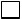 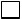 
2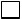 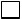 
3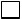 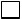 
4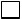 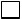 
5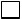 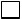 Приложение 2
к стандарту государственной услуги
"Выдача свидетельства о аккредитации
 иностранных перевозчиков,
 осуществляющих свою деятельность
 на территории Республики Казахстан"Форма
Қазақстан Республикасы Индустрия және инфрақұрылымдық даму министрлігі Азаматтық авиация комитеті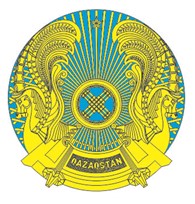 
Комитет гражданской авиации Министерства индустрии и инфраструктурного развития Республики КазахстанПриложение 2
к приказу Министра по инвестициям
и развитию Республики Казахстан
от 30 апреля 2015 года № 530Приложение
к стандарту государственной услуги
"Выдача разрешения на
выполнение международных
нерегулярных полетов"Форма